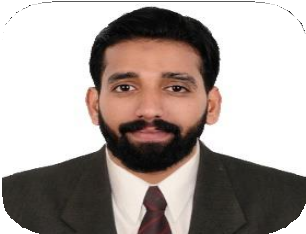 ASIFHR & ADMIN asif-394266@2freemail.com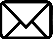 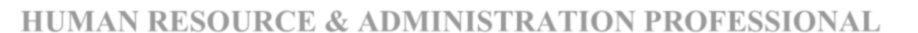 Multi-specialty professional endeavoring a stable & challenging position as an HR & Admin in a growth oriented industry, where my expertise as well as experiences will significantly add to the overall prosperity of the company & render opportunities to my career.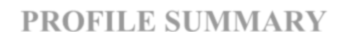 Excellent organizational skills with the ability to prioritize and execute multiple projects simultaneously and work in fast paced environment.HR & Admin professional with qualitative experience, well organized, Enthusiastic, Earnest and motivated.Superintending smooth implementation of human resource policies for manpower planning, recruitment, selection, induction, joining & exit formality, Statutory compliance, employee engagement, payroll management, CTC designing, performance management and MIS reporting.An effective communicator with good interpersonal & presentation skills.A compelling communicator with solid interpersonal & presentation skills nestled in the lap of an ability to multitask and operate well under mounting pressure situations.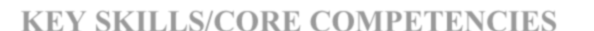 Record ManagementPolicy framing & implementationCompensation & BenefitsAnalytical and Critical ThinkingEmployee & Labor relationsGeneral HR/AdministrationTraining & DevelopmentStrategic PlanningClient RelationshipOrganizational developmentWelfare activitiesStaff RetentionPerformance ManagementGrievance ProceduresDisciplinary mattersPlanning &BudgetingTalent AcquisitionDiversity IssuesJob ClassificationInterview coordinationSalary reviewsNegotiation tactics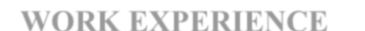 Key Responsibilities:Ensuring that the business is legally compliant in all its employment activities.Giving new starters a really positive and professional perception of the company.Overseeing the full recruitment cycle, in particular contract preparation.Operationalizing, integrating and delivering HR processes, projects and change.Executing company-wide HR initiatives.Promoting equality and diversity in the recruitment process.Controlling costs and ensuring that they do not exceed budgets.Managing pay-roll operations.Conducting interviews and reference checks on job applicants.Interpreting the law regarding HR policies.Travelling to HR meetings held off-site.Managing sales team in the absence of sales managers.Keeping up to date with legal developments.Developing HR policies.Investigating disciplinary and grievance matters.Nurture positive working environment.Ensure all legal and regulatory documents are filed and monitor compliance with laws and regulations.Monitor HR metrics (e.g. turnover rates and cost-per-hire)Maintaining records of stationery, housekeeping management activities and electrical items etc.Maintaining the stock of electronic gadgets comprising laptops, tablets, mobile handsets and list of machineries.Attending Client meetingsManaging sales team in the absence of sales managers.Key Responsibilities:Dealing with staff disciplinary, grievance and absence issues.Arranging medical examinations for new starters where applicable.Providing comprehensive advice on all HR issues.Preparing documentation for recruiting managers.Ensuring that all HR policies and employee handbooks, are compliant to relevant legislation.Inviting job applicants for interview.Conducting employee reviews, appraisals and inductions.Assisting in the recruitment, development and progression of junior HR team members.Coordinating recruitment processes.Maintaining accurate Personnel recordsWriting up job descriptions for up and coming vacancies.Helping to manage Trade Union relationships.Maintaining accurate and complete personnel records.Drafting general HR correspondence for company employees.Providing direct support to the HR Director.Ensuring that employee absence is managed in accordance with good HR practice.Business development.Key Responsibilities:Evaluate all claim and policy information and investigate all details for insured client for various line of business and ensure applicable coverage of institutions.Investigate and prepare reports for all denials of claims and settlements and provide update on all files and recommend reserve changes to all claims.Maintain records of all benefits and resolve all issues in claim processes to minimize risks in claims processes and maintain records of all shipments and storageKey Responsibilities:Resolving customer complaints.Maintaining the database of customers.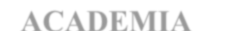 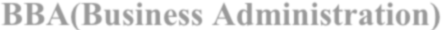 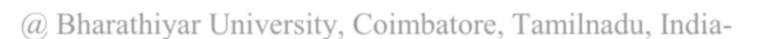 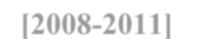 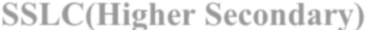 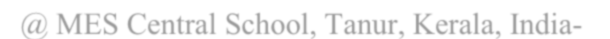 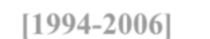 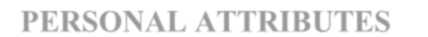 Active as well as proactive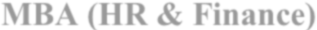 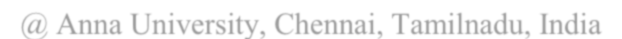 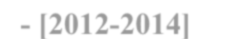 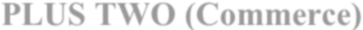 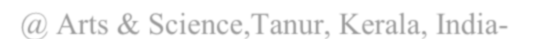 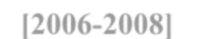 Self-Motivated & DeterminedDisciplined, punctual, Dependable and maintain apex level of confidentialityDecision makingLeadership skillsCompliant and adaptableInterpersonal skillsCommunicational skills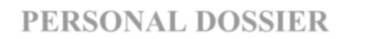 Notice period Salary Expectation Open to Relocation Visa statusMarital Status Gender LanguagesImmediateNegotiableYesVisiting (19th Sept 2019 – 18th Dec 2019)SingeMaleEnglish, Malayalam, Tamil, Hindi, Arabic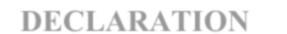 I affirm that the above information is true. I agree to cooperate fully if verification of any of the statements is required.ASIF Dubai